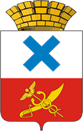 Администрация Городского округа «город Ирбит»Свердловской областиПОСТАНОВЛЕНИЕот 20  декабря  2021 года № 2082-ПА г. Ирбит Об утверждении программы профилактики рисков причинения вреда (ущерба) охраняемым законом ценностям при осуществлении муниципального контроля на автомобильном транспорте, городском наземном транспорте и в дорожном хозяйстве на территории Городского округа «город Ирбит» Свердловской области на 2022 годВ  соответствии с Федеральным законом от 31 июля 2020 года                    № 248-ФЗ «О государственном контроле (надзоре) и муниципальном контроле в Российской Федерации», Федеральным законом                                   от 6 октября 2003 года № 131-ФЗ «Об общих принципах организации местного самоуправления в Российской Федерации», постановлением Правительства Российской Федерации от 25.06.2021 № 990 «Об утверждении Правил разработки и утверждения контрольными (надзорными) органами программы профилактики рисков причинения вреда (ущерба) охраняемым законом ценностям», руководствуясь Уставом Городского округа                      «город Ирбит» Свердловской области, администрация Городского округа «город Ирбит» Свердловской областиПОСТАНОВЛЯЕТ: 1. Утвердить программу профилактики рисков причинения вреда (ущерба) охраняемым законом ценностям при осуществлении муниципального контроля на автомобильном транспорте, городском наземном транспорте и в дорожном хозяйстве на территории Городского округа «город Ирбит» Свердловской области на 2022 год (прилагается).2. Отделу городского хозяйства администрации Городского округа «город Ирбит» Свердловской области обеспечить в пределах своей компетенции выполнение Программы профилактики нарушений, утвержденной пунктом 1 настоящего постановления.3. Контроль за исполнением настоящего постановления возложить                   на заместителя главы администрации Городского округа «город Ирбит» Свердловской области Н.В. Волкову.4. Отделу организационной работы и документообеспечения администрации Городского округа «город Ирбит» Свердловской области опубликовать настоящее постановление в общественно-политической газете «Восход» и разместить на официальном сайте администрации Городского округа «город Ирбит» Свердловской области (www.moirbit.ru).Глава Городского округа«город Ирбит» Свердловской области                                                 Н.В. ЮдинУТВЕРЖДЕНАпостановлением главы Городского округа «город Ирбит» Свердловской области от  20.12.2021 № 2082-ПАПРОГРАММАпрофилактики рисков причинения вреда (ущерба) охраняемым законом ценностям при осуществлении муниципального контроля на автомобильном транспорте, городском наземном транспорте и в дорожном хозяйстве на территории Городского округа «город Ирбит» Свердловской области на 2022 годПрограмма профилактики рисков причинения вреда (ущерба) охраняемым законом ценностям при осуществлении муниципального контроля на автомобильном транспорте, городском наземном транспорте и в дорожном хозяйстве на территории Городского округа «город Ирбит» Свердловской области на 2022 год, разработана в соответствии с Федеральным законом от 31.07.2020 № 248-ФЗ «О государственном контроле (надзоре)                                  и муниципальном контроле в Российской Федерации», постановлением Правительства Российской Федерации от 25.06.2021 № 990 «Об утверждении Правил разработки и утверждения контрольными (надзорными) органами программы профилактики рисков причинения вреда (ущерба) охраняемым законом ценностям».  	Настоящая Программа профилактики рисков при осуществлении муниципального контроля на автомобильном транспорте, городском наземном транспорте и в дорожном хозяйстве на территории Городского округа «город Ирбит» Свердловской области, устанавливает порядок проведения профилактических мероприятий, направленных на предупреждение причинения вреда (ущерба) охраняемым законом ценностям, соблюдение которых оценивается в рамках осуществления муниципального контроля.Раздел I. Анализ состояния осуществления муниципального  контроля на автомобильном транспорте, городском наземном транспорте и в дорожном хозяйстве на территории Городского округа «город Ирбит» Свердловской областиМуниципальный контроль на территории Городского округа                   «город Ирбит» Свердловской области осуществляет отдел городского хозяйства администрации  Городского округа «город Ирбит» Свердловской области в лице его уполномоченных должностных лиц, определенных муниципальным правовым актом администрации Городского округа «город Ирбит» Свердловской области.Предметом муниципального контроля является соблюдение обязательных требований:1) в области автомобильных дорог и дорожной деятельности, установленных в отношении автомобильных дорог местного значения:а) к эксплуатации объектов дорожного сервиса, размещенных в полосах отвода и (или) придорожных полосах автомобильных дорог общего пользования;б) к осуществлению работ по капитальному ремонту, ремонту и содержанию автомобильных дорог и искусственных дорожных сооружений на них (включая требования к дорожно-строительным материалам и изделиям) в части обеспечения сохранности автомобильных дорог.2) установленных в отношении перевозок по муниципальным маршрутам регулярных перевозок, не относящихся к предмету федерального государственного контроля (надзора) на автомобильном транспорте, городском наземном транспорте и в дорожном хозяйстве в области организации регулярных перевозок.Объектами муниципального контроля являются:деятельность, действия (бездействия) граждан и организаций, в рамках которых должны соблюдаться обязательные требования к эксплуатации объектов дорожного сервиса, размещенных в полосах отвода и (или) придорожных полосах автомобильных дорог;деятельность, действия (бездействия) граждан и организаций, в рамках которых должны соблюдаться обязательные требования к осуществлению дорожной деятельности;деятельность, действия (бездействия) граждан и организаций, в рамках которых должны соблюдаться обязательные требования, установленные в отношении перевозок по муниципальным маршрутам регулярных перевозок, не относящихся к предмету федерального государственного контроля (надзора) на автомобильном транспорте, городском наземном транспорте и в дорожном хозяйстве в области организации регулярных перевозок;деятельность, действия (бездействия) граждан и организаций, в рамках которых должны соблюдаться обязательные требования при производстве дорожных работ;автомобильные дороги и дорожные сооружения на них, полосы отвода автомобильных дорог, придорожные полосы автомобильных дорог, объекты дорожного сервиса, размещенные в полосах отвода и (или) придорожных полосах автомобильных дорог, которыми граждане и организации владеют и (или) пользуются, и к которым предъявляются обязательные требования.В рамках деятельности по осуществлению муниципального контроля на автомобильном транспорте, городском наземном транспорте и в дорожном хозяйстве на территории Городского округа «город Ирбит» Свердловской области отделом городского хозяйства проводятся контрольные и профилактические мероприятия по соблюдения законодательства юридическими и физическими лицами, организациями.Муниципальный контроль осуществляется в соответствии с Федеральным законом от 08.11.2007 № 257-ФЗ «Об автомобильных дорогах и о дорожной деятельности в Российской Федерации и о внесении изменений в отдельные законодательные акты Российской Федерации, Федеральным законом от 31.07.2020 № 248-ФЗ «О государственном контроле (надзоре)                                  и муниципальном контроле в Российской Федерации», другими федеральными законами, актами Президента Российской Федерации, постановлениями Правительства Российской Федерации, Положением о муниципальном контроле на автомобильном транспорте, городском наземном транспорте и в дорожном хозяйстве на территории Городского округа «город Ирбит» Свердловской области, утвержденного Решением Думы Городского округа «город Ирбит» Свердловской области от 30.09.2021 № 328,  и нормативно-правовыми актами администрации Городского округа «город Ирбит» Свердловской области.К обязательным требованиям, соблюдение которых оценивается при осуществлении муниципального контроля, относятся требования осуществлению работ по капитальному ремонту, ремонту и содержанию автомобильных дорог, требования эксплуатации объектов дорожного сервиса, а также требования к муниципальным маршрутам регулярных перевозок.Контролируемыми лицами муниципального контроля на автомобильном транспорте, городском наземном транспорте и в дорожном хозяйстве на территории Городского округа «город Ирбит» Свердловской области являются юридические и физические лица, организации.Раздел II. Цели и задачи реализации программы  профилактикиОсновные цели и задачи программы профилактики, направленные на минимизацию рисков причинения вреда охраняемым законом ценностям и (или) ущерба, основанные на описании подконтрольной среды:1) стимулирование добросовестного соблюдения обязательных требований всеми контролируемыми лицами;2) устранение условий, причин и факторов, способных привести                        к нарушениям обязательных требований и (или) причинению вреда (ущерба) охраняемым законом ценностям;3) создание условий для доведения обязательных требований                                до контролируемых лиц, повышение информированности о способах их соблюдения.Цель программы - предупреждение нарушений обязательных требований законодательства, включая устранение причин, факторов и условий, способствующих возможному нарушению обязательных требований.Задачи программы:1) оценка возможной угрозы причинения, либо причинения вреда (ущерба) (жизнь и здоровье граждан, обеспечение прав, свобод и законных интересов граждан, организаций), выработка и реализация профилактических мер, способствующих ее снижению;2) выявление факторов угрозы причинения, либо причинения вреда (ущерба), причин и условий, способствующих нарушению обязательных требований, определение способов устранения или снижения угрозы;3) оценка состояния подконтрольной среды и установление зависимости видов, форм и интенсивности профилактических мероприятий от присвоенных контролируемым лицам категорий риска;4) создание условий для изменения ценностного отношения контролируемых лиц к рисковому поведению, формирования позитивной ответственности за свое поведение, поддержания мотивации к добросовестному поведению.Срок реализации Программы - 2022 год.Раздел III. Перечень профилактических мероприятий на 2022 годРаздел IV. Показатели результативности и эффективности программы профилактики Оценка эффективности профилактических мероприятий осуществляется по итогам опроса. Опрос проводится среди лиц, в отношении которых проводились проверочные и профилактические мероприятия, и лиц, участвующих в проведении профилактических мероприятий. Опрос проводится специалистами отдела городского хозяйства администрации ГО «город Ирбит»,  с использованием анкеты.Информация о достижении целевых показателей реализации Программы размещаются на официальном сайте администрации ГО «город Ирбит».Отдел городского хозяйства администрацииГО «город Ирбит» Свердловской областиЭлектронная почта ogkh-irbit@mail.ru№ п/пНаименование мероприятияСпособ реализацииСроки (периодичность) проведенияОтветственное лицо123451.Информирование по вопросам соблюдения обязательных требований Размещения на официальном сайте администрации ГО «город Ирбит» в сети «Интернет» www.moirbit.ru. перечня и текста нормативных правовых актов, муниципальных нормативных правовых актов, содержащих обязательные требования,  оценка соблюдения которых является предметом вида муниципального контроля годаВедущий специалист отдела городского хозяйства администрации2.Консультирование контролируемых лиц и их представителей по вопросам, связанным с организацией и осуществлением муниципального контроля на автомобильном транспорте, городском наземном транспорте и в дорожном хозяйствеВ устной форме проводится по телефону, посредством видео-конференц-связи, на личном приеме, в ходе проведения профилактического мероприятия, контрольного мероприятия по следующим вопросам:местонахождение, контактные телефоны, адрес официального сайта администрации Городского округа «город Ирбит» Свердловской области в сети «Интернет» и адреса электронной почты;график работы отдела муниципального контроля, время приема посетителей;перечень нормативных правовых актов, регулирующих осуществление муниципального контроля, организация и осуществление муниципального контроля;перечень нормативных правовых актов, содержащих обязательные требования.Консультирование в письменной форме осуществляется путем направления ответа на письменной обращение контролируемых лиц и их представителей в случаях: представлен письменный запрос о предоставлении письменного ответа по вопросам консультирования;ответ на поставленные вопросы требует дополнительных запросов сведений от органов власти и иных лиц.В случае поступления более 5  однотипных запросов  контролируемых лиц о предоставлении письменных ответов консультирование по однотипным вопросам, осуществляется посредством размещения на официальном сайте администрации в сети «Интернет» www.moirbit.ru. письменного разъяснения, подписанного уполномоченным должностным лицом контрольного органа.В течении года по мере необходимостиВедущий специалист отдела городского хозяйства администрации3.Выдача предостережений о недопустимости нарушения обязательных требованийВ случае наличия сведений о готовящихся нарушениях обязательных требований или признаках нарушений обязательных требований и (или) в случае отсутствия подтвержденных данных о том, что нарушение обязательных требований причинило вред (ущерб) охраняемым законом ценностям либо создало угрозу причинения вреда (ущерба) охраняемым законом ценностям, контролируемому лицу объявляется предостережение о недопустимости нарушения обязательных требований, путем направления почтовой связью, личного вручения, иным способом.В течении года при наличии основанийВедущий специалист отдела городского хозяйства администрации4.Обобщение правоприменительной практики и проведения муниципального контроля на автомобильном транспорте, городском наземном транспорте и в дорожном хозяйствеобеспечивается подготовка доклада о результатах правоприменительной практики  проведения муниципального контроля на автомобильном транспорте, городском наземном транспорте и в дорожном хозяйстве , который размещается на официальном сайте www.moirbit.ru. не позднее 1 марта года, следующего за отчетнымОдин раз в годНачальник отдела городского хозяйства администрации№ п/пНаименование показателяМетодика расчета показателяБазовый период(целевые значения  предшествую-щего года)Целевое значение на 2022 год123451.Информированность контролируемых лиц о содержании обязательных требованийОпрос50%Не менее 50% опрошенных2.Понятность обязательных требований, их однозначное толкование контролируемыми лицами и должностными лицами отдела муниципального контроляОпрос50%Не менее 50% опрошенных3.Информированность контролируемых лиц  о порядке проведения проверокОпрос50%Не менее 50% опрошенных4.Выполнение профилактических программных мероприятий согласно перечнюОпрос специалистов, осуществляющих муниципальный контроль100%100% мероприятий, предусмотренных перечнем